В соответствии с Федеральным законом от 26.12.2008 г. №294-ФЗ «О защите прав и юридических лиц и индивидуальных предпринимателей при осуществлении государственного контроля (надзора) и муниципального контроля»:1. Провести проверку в отношении  Общества с ограниченной ответственностью «Коммунальный сервис» (ООО «Коммунальный сервис»).2. Место нахождения:  юридический адрес: 429140, Чувашская Республика,   Комсомольский район, с. Комсомольское, ул. Заводская, д. №41;фактический адрес: 429140, Чувашская Республика,   Комсомольский район, с. Комсомольское, ул. Канашская, д. №40.ОГРН: 1082132000048ИНН: 2108007245Дата государственной регистрации юридического лица: 18.01.2008 г.3. Назначить лицами, уполномоченными на проведение проверки:  Акчурина Владимира Герольдовича – инспектора муниципальной жилищной инспекции;Ефремова Евгения Вячеславовича -  инспектора муниципальной жилищной инспекции.4. К проведению проверки в качестве экспертов, представителей экспертных организаций лица не привлекаются.5. Установить, что:настоящая проверка проводится с целью: соблюдения правил предоставления коммунальных услуг в соответствии с планом проведения плановых проверок юридических лиц и индивидуальных предпринимателей на 2019 год, утвержденным постановлением администрации Комсомольского района Чувашской Республики от 26.10.2018 г. №611;задачами настоящей проверки являются:  проверка обоснованности расчета платы за отопление.6. Предметом настоящей проверки является соответствие сведений, содержащихся в уведомлении о начале осуществления отдельных видов предпринимательской деятельности, обязательным требованиям.7. Срок проведения проверки:  1 рабочий деньК проведению проверки приступитьПроверку окончить не позднее8. Правовые основания проведения проверки: постановление администрации Комсомольского района Чувашской Республики «Об утверждении Положения о порядке осуществления муниципального жилищного контроля на территории Комсомольского района Чувашской Республики» от 26.06.2018 г. №322 (с изменением от 07.08.2018 г. №386).9. В процессе проверки провести следующие мероприятия по контролю, необходимые для достижения целей и задач проведения проверки: запросить необходимые документы.10. Перечень административных регламентов по осуществлению государственного контроля (надзора), осуществлению муниципального контроля:  административный регламент по осуществлению муниципального жилищного контроля на территории Комсомольского района, утвержденный постановлением администрации Комсомольского района Чувашской Республики от 18.08.2017 г. №413 (с изменениями от 13.05.2019 г. №3889).11. Перечень документов, представление которых юридическим лицом, индивидуальным предпринимателем необходимо для достижения целей и задач проведения проверки:1) копия устава юридического лица;2) копия свидетельства о государственной регистрации юридического лица;3) копия свидетельства о постановке юридического лица на учет в налоговом органе;4) копия выписки из ЕГРЮЛ;5) копия приложения к техническому паспорту на здание  «экспликация к поэтажному плану здания, расположенного в с. Комсомольское тер. РТП дома №21» или иной документ с указанием общей площади дома, площади  жилых и нежилых помещений, площади мест общего пользования;6) копия договора на оказание услуг  на отопление с собственником кв. №9 многоквартирного дома №21 тер. РТП с. Комсомольское;7) копия единого платежного документа по квартире №9 многоквартирного дома №21 тер. РТП с. Комсомольское за 2018 г. помесячно;8) обоснование и пояснение порядка начисления платежей за потребленные коммунальные услуги по отоплению по квартире №9 многоквартирного дома №21 тер. РТП с. Комсомольское за 2018 г. помесячно;9) копия лицензии на право осуществления поставки тепловой энергии в многоквартирные дома;10) копии документов о праве эксплуатации объектов теплоснабжения.Врио главы администрацииКомсомольского района                                                          А.В. Краснов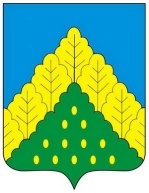 ЧĂВАШ РЕСПУБЛИКИНКОМСОМОЛЬСКИ РАЙОНĔНАДМИНИСТРАЦИЙЕХ У Ш У12.07.2019 ҫ. №209-р Комсомольски ялĕАДМИНИСТРАЦИЯ КОМСОМОЛЬСКОГО РАЙОНАЧУВАШСКОЙ РЕСПУБЛИКИРАСПОРЯЖЕНИЕ12.07.2019 г. №209-р село Комсомольское с “229«”июля220119гг.«    “229«”июля220119гг.